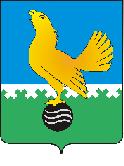 Ханты-Мансийский автономный округ-Юграмуниципальное образованиегородской округ город Пыть-Ях АДМИНИСТРАЦИЯ ГОРОДАтерриториальная комиссия по делам несовершеннолетних и защите их прав                                                                                                  www.pyadm.ru e-mail: adm@gov86.org                                                                                                                                                 e-mail: kdn@gov86org.ruг.   Пыть-Ях,  1 мкр.,  дом  № 5,  кв.  № 80                                                                           р/с 40101810900000010001Ханты-Мансийский автономный округ-Югра                                                                            УФК по ХМАО-ЮгреТюменская      область     628380                                               МКУ Администрация г. Пыть-Яха, л\с 04873033440)тел.  факс  (3463)  46-62-92,   тел. 46-05-89,                                              РКЦ Ханты-Мансийск г. Ханты-Мансийск42-11-90,  46-05-92,  46-66-47                                                                                   ИНН 8612005313   БИК 047162000                                                                                                                    ОКАТМО 71885000 КПП 861201001                                                                                                                                    КБК 04011690040040000140ПОСТАНОВЛЕНИЕ26.10.2016	№ 388Зал заседаний территориальной комиссии по делам несовершеннолетних и защите их прав при администрации города Пыть-Яха, кабинет № 7 по адресу: 1-5-80, в 14-30 часов (сведения об участниках заседания указаны в протоколе заседания территориальной комиссии).Об исполнении субъектами системы профилактики безнадзорности и правонарушений несовершеннолетних ч.2 ст. 9 Федерального закона РФ от 24.06.1999 №120-ФЗ в III квартале 2016 годаС целью обеспечения исполнения плана работы территориальной комиссии, пункта 2.4 постановления территориальной комиссии № 337 от 07.09.2016 и решения совещания при главе администрации города Пыть-Яха от 11.12.2015 субъектами системы профилактики безнадзорности и правонарушений несовершеннолетних была представлена информация по исполнению ч.2 ст. 9 Федерального закона РФ от 24.06.1999 № 120-ФЗ «Об основах системы профилактики безнадзорности и правонарушений несовершеннолетних» за III квартал 2016 года по форме, утвержденной постановлением территориальной комиссии № 446 от 23.12.2016.В период с 20.09.2016 по 30.06.2016 отделом по осуществлению деятельности территориальной комиссии был обеспечен выезд в 16 субъектов системы профилактики (в т.ч. 6 выездов в общеобразовательные школы города) с целью сверки журналов (реестров) учета  направленных и полученных сообщений в порядке ч.2 ст. 9 Федерального закона РФ от 24.06.1999 №120-ФЗ и оказания методической помощи по реализации данной нормы.Кроме того, 30.09.2016 был проведен внеплановый обучающий семинар по реализации ч. 2 ст. 9 Федерального закона от 24.06.1999 № 120-ФЗ «Об основах системы профилактики безнадзорности и правонарушений несовершеннолетних» с представителями дворовых клубов МБУ «Современник» (10 участников).При проведении анализа и сверки представленной информации было установлено, что субъектами системы профилактики по-прежнему в некоторых случаях допускается не однозначное трактование и применение норм закона, не учитываются устные сообщения, что ведет к необъективному учету направленных/полученных сообщений, и, в конечном итоге, приводит к ненадлежащему межведомственному взаимодействию и несвоевременному принятию мер в том или ином случае.По результатам сверки за III квартал 2016 года в прядке ч.2 ст. 9 Федерального закона от 24.06.1999 № 120-ФЗ было направлено 49 сообщений в отношении 24 детей:в прокуратуру города Пыть-Яха – 10;в комиссию по делам несовершеннолетних и защите их прав при администрации г.Пыть-Яха – 16;в отдел опеки и попечительства администрации города Пыть-Яха – 5;в управление социальной защиты населения по городу Пыть-Яху – 4;в ОМВД России по г. Пыть-Яху – 13;в филиал по г.Пыть-Яху ФКУ УИИ УФСИН России по ХМАО-Югре – 0;в БУ «Пыть-Яхская окружная клиническая больница» - 0;в департамент образования и молодежной политики администрации г.Пыть-Яха-1.Заслушав и обсудив представленную информацию субъектов системы профилактики безнадзорности по исполнению ч.2 ст. 9 Федерального закона РФ от 24.06.1999 №120-ФЗ, с целью обеспечения исполнения п. 1 постановления комиссии по делам несовершеннолетних и защите их прав при Правительстве Ханты-Мансийского автономного округа – Югры № 85 от 22.09.2016, руководствуясь п. 13 ст. 15 Закона Ханты-Мансийского автономного округа – Югры от 12.10. 2005 № 74-оз «О комиссиях по делам несовершеннолетних и защите их прав в Ханты - Мансийском автономном округе - Югре и наделении органов местного самоуправления отдельными государственными полномочиями по созданию и осуществлению деятельности комиссии по делам несовершеннолетних и защите их прав»,ТЕРРИТОРИАЛЬНАЯ КОМИССИЯ ПОСТАНОВИЛА:Информации департамента образования и молодежной политики администрации города Пыть-Яха (исх. № 16-2246 от 10.10.2016), БУ «Пыть-Яхская окружная клиническая больница» (исх. № 4910 от 30.09.2016), управления социальной защиты населения по городу Пыть-Яху (исх. № 15/09-Исх-2708 от 07.10.2016, № 15.11-Исх-2829 от 20.10.2016), отдела опеки и попечительства администрации города Пыть-Яха (исх. № 21-2129 от 06.10.2016), МБОУ СОШ № 1 (исх. № 1095 от 24.10.2016), МБОУ СОШ № 2 (исх. № 937 от 04.09.2016), МБОУ СОШ № 4 (исх. № 606 от 05.10.2016), МБОУ СОШ № 5 (исх. № 562 от 29.09.2016), МБОУ СОШ № 6 (исх. № 714 от 03.10.2016), ОМВД России по г. Пыть-Яху (исх. б/н от 25.10.2016), филиала по г. Пыть-Яху ФКУ УИН УФСИН России по ХМАО-Югре (исх. № 80/ТО/50/14-3012 от 04.10.2016) принять к сведению.Заслушать на заседаниях территориальной комиссии директоров общеобразовательных школ города Пыть-Яха с отчетом о проводимой работе с детьми, состоящими на внутришкольном учете и/или уклоняющимися от обучения, в срок до 01.12.2016.Внести следующие изменения и дополнения в регламент межведомственного взаимодействия органов и учреждений системы профилактики безнадзорности и правонарушений несовершеннолетних по выявлению и организации профилактической работы с семьями и несовершеннолетними, находящимися в социально опасном положении, трудной жизненной ситуации, с детьми, права и законные интересы которых нарушены, на территории муниципального образования городской округ город Пыть-Ях, утвержденный постановлением территориальной комиссии № 62 от 06.02.2013:в пункте 1.2 раздела 1 и в пунктах 6.4 и 6.15 раздела 6 заменить слово «организации» на слово «осуществлению»;пункты 7.2, 7.3 и 7.9 раздела 7 (с соответствующим приложением) исключить;пункт 7.8 раздела 7 читать в следующей редакции:«7.8 форма журнала выявления и учета несовершеннолетних и семей, находящихся в социально опасном положении и трудной жизненной ситуации»;в разделе 4.2 «Информация управления социальной защитой населения и/или учреждения социального обслуживания семьи и детей» формы индивидуальной программы реабилитации несовершеннолетних и семей, находящихся в социально опасном положении, в трудной жизненной ситуации, а также детей, права и законные интересы которых нарушены строки «дата постановки на социально-патронатное сопровождение» и «основания постановки на социально-патронатное сопровождение» исключить.Рекомендовать субъектам системы профилактики безнадзорности и правонарушений несовершеннолетних:направлять копии сообщений в порядке ч.2 ст. 9 Федерального закона РФ от 24.06.1999 №120-ФЗ в территориальную комиссию по делам несовершеннолетних и защите их прав при администрации г. Пыть-Яха;информацию об исполнении ч. 2 ст. 9 Федерального закона от 24.06.1999 № 120-ФЗ «Об основах системы профилактики безнадзорности и правонарушений несовершеннолетних» за IV квартал 2016 года направить территориальную комиссию по форме, утвержденной постановлением территориальной комиссии № 446 от 23.12.2016, в срок до 15.01.2017.Начальнику отдела по осуществлению деятельности территориальной комиссии (А.А. Устинов):обеспечить проведение обучающего семинара по реализации ч.2 ст. 9 Федерального закона РФ от 24.06.1999 №120-ФЗ для представителей дошкольных образовательных организаций, учреждений культуры и спорта города Пыть-Яха в срок до 25.12.2016;обеспечить размещение постановления территориальной комиссии, а также актуальной редакции муниципального регламента межведомственного взаимодействия на официальном сайте администрации города Пыть-Яха в срок до 01.11.2016.Пункт 2.4 постановления территориальной комиссии № 337 от 07.09.2016 и пункт 2 (со сроком исполнения до 01.10.2016) решения совещания при главе администрации города Пыть-Яха от 11.12.2015 снять с контроля в связи с исполнением.Председательствующий на заседании:председатель территориальной комиссии	В.П. Бойко